Application to Host an EMAS Short Course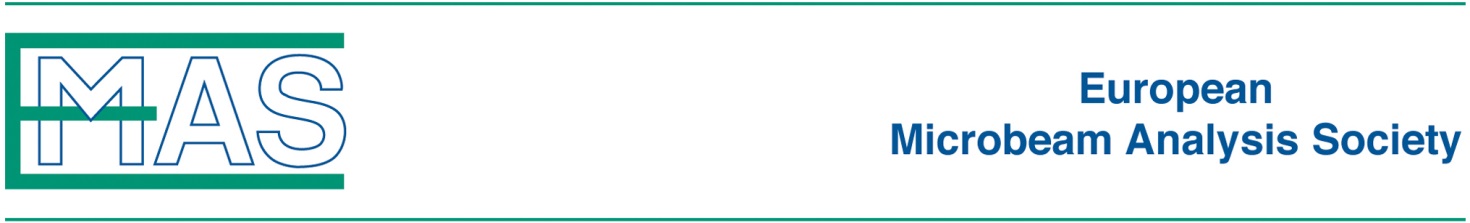 The EMAS Education Officer will accept requests at any time from would-be hosts of a relevant course that somebody would like to run under the EMAS banner. Please complete this form and forward to education@microbeamanalysis.eu together with a brief outline of the course programme and breakdown of costs.Course Details:Course Tutors:Finance: (EMAS courses aim to run cost neutral)Please note: The EMAS board meets twice per year (May and November) when it will consider applications.Course TitleHost InstitutionCourse Lead Language of courseApproximate date of courseClassroom/Lab or both?Lead  e-mail addressEMAS Member (Y/N)Other Course TutorsPrevious Courses offeredMax number of participantsMin number of participantsTotal Course CostApprox cost per person?Contribution by host instituteor additional sponsors?